Transportation Advisory Committee Meeting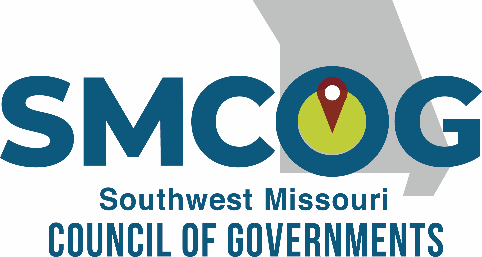 Wednesday, August 10, 2022Attending: Chris Wiener (Barry), Todd Wiesehan (Christian), Kim Kinder (Dade), Hollie Elliott (Dallas), Roger Bradley (Dallas), Joel Keller (Greene), Mark Webb (Greene Alternate), Tim Selvey (Lawrence), Jon Holmes (Lawrence), Joe Kelley (Lawrence), Rick Davis (Polk), Randy Reed (Stone), Hank Smythe (Stone), Steve Seaton (Stone Alternate), Ron Newman (Taney), Buddy Roberts (Taney), Randy Owens (Webster), Stan Whitehurst (Webster Alternate)Andy Thomason (OTO), Frank Miller (MoDOT), Beth Schaller (MoDOT), Jackson Hotaling (MRT), Cindy DeBlauw (MRT), Jason Ray (SMCOG), Aishwarya Shrestha (SMCOG), Courtney Pinkham (SMCOG), John Myers (SMCOG), Erin Engelmeyer (Senator Hawley), Dan Wadlington (Senator Blunt)The meeting was called to order by Chair Todd Wiesehan.Introductions and Pledge:Self-introductions were made. Approval of the agenda:Motion to approve the agenda made by Hank Smythe, motion seconded by Tim Selvey. All ayes. Motion carried.Approval of minutes:Motion to approve July 13, 2022, meeting minutes made by Ron Newman, motion seconded by Kim Kinder. All ayes. Motion carried.2021 Bicycle and Pedestrian Prioritization:Aishwarya Shrestha presented the top 2 needs for each county. TAC members and MoDOT staff provided input throughout the presentation. TAC members ranked the top 15 regional needs. Motion to rank bike/ped needs on Elm Street in Marshfield (Webster #1) as regional priority number one. Motion made by Hollie Elliott and seconded by Chris Weiner. Discussion, Jon Holmes mentioned that the safety concerns were larger for Barry #1. All ayes. Motion carried. Motion to rank bike/ped needs on Route 112 in Roaring River State Park, over Dry Hollar Branch (Barry #1) as regional priority number two. Motion made by Kim Kinder and seconded by Hollie Elliott. All ayes. Motion carried.Motion to rank bike/ped needs on Route 39 in Miller (Lawrence #1) as regional priority number three. Motion made by Tim Selvey and seconded by Kim Kinder. All ayes. Motion carried.Motion to rank bike/ped needs on Route 76 in Kirbyville (Taney #1) as regional priority number four. Motion made by Buddy Roberts and seconded by Stan Whitehurst. All ayes. Motion carried.Motion to rank bike/ped needs on Route 125 in Fair Grove (Greene #1) as regional priority number five. Motion made by Randy Owens and seconded by Joel Keller. All ayes. Motion carried.Motion to rank bike/ped needs on Route 160/39 in Greenfield (Dade #1) as regional priority number six. Motion made by Kim Kinder and seconded by Tim Selvey. All ayes. Motion carried.Motion to rank bike/ped needs on Autoscope Drive and Hickory Street in Buffalo (Dallas #1) as regional priority number seven. Motion made by Rick Davis and seconded by Joel Keller. All ayes. Motion carried.Motion to rank bike/ped needs near Convention Center in Branson (Taney #2) as regional priority number eight. Motion made by Ron Newman and seconded by Buddy Roberts. All ayes. Motion carried.Motion to rank bike/ped needs on Route BB through Crane (Stone #1) as regional priority number nine. Motion made by Steve Seaton and seconded by Hank Smythe. All ayes. Motion carried.Motion to rank bike/ped needs on Route 125 in Chadwick (Christian #1) as regional priority number ten. Motion made by Stan Whitehurst and seconded by Buddy Robert. All ayes. Motion carried.Motion to rank bike/ped needs on South Albany Street in Bolivar (Polk #1) as regional priority number eleven. Motion made by Stan Whitehurst and seconded by Buddy Roberts All ayes. Motion carried.Motion to rank bike/ped needs on Route E in Dallas County (Dallas #2) as regional priority number twelve. Motion made by Rick Davis and seconded by Buddy Roberts. All ayes. Motion carried.Motion to rank bike/ped needs on Route T/UU in Bois d’Arc (Greene #2) as regional priority number thirteen. Motion made by Kim Kinder and seconded by Randy Owens. All ayes. Motion carried.Motion to rank bike/ped needs on Route 76/86 in Cassville (Barry #2) as regional priority number fourteen. Motion made by Chris Weiner and seconded by Hollie Elliott. All ayes. Motion carried.Motion to rank bike/ped needs on Route 83 in Bolivar (Polk #2) as regional priority number fifteen. Motion made by Hollie Elliott and seconded by Ron Newman. All ayes. Motion carried.SMCOG Staff Update:Aishwarya Shrestha highlighted various grant opportunities that are accepting applications. The grants that were highlighted are the Land and Water Conservation Fund (LWCF), Traffic Engineering Assistance Program (TEAP), Railroad Crossing Elimination Grant Program, and Reconnecting Communities Pilot Program. MoDOT Update Frank Miller mentioned that MoDOT Regional Bridge Committee will be selecting projects for the next three years. They are seeing a 25% inflation on bridges that will affect their budget. The TAP committee will meet on August 30, and they have received 25 applications. MoDOT will be able to fund around 23 applications. Frank also highlighted that the Governor’s Cost Share Program will be announced soon. Beth Schaller provided an update on construction projects. They have a private applicant applying for a scenic byway from St. Louis to Taney County. Ozark Run is the sponsor of this application. The contractor has the steel plate for the sidewalk project in Webster County, which will start soon. They will be starting pavement repairs on I-44, which will close the bridge at Mulry Road. In Lawrence County, they will start working on multiple bridges on Highway 96. Tim Selvey warned that large trucks will utilize old Route 66, which will cause issues. In Christian and Taney County, MoDOT will be working on safety improvements on Route 65, which will include blasting on southbound lanes on Mondays and Wednesdays.  MPO UpdateAndy Thomason did not have an update for this meeting. Legislative ReportsErin Engelmeyer with Senator Hawley’s office stated that the senate is still in recess. Senator Hawley visited the flood sites in St. Louis and plans to attend the State Fair and visit Ft. Leonard Wood. She also mentioned that FBI is auditing Missouri. He is also concerned about the Inflation Reduction Act; he will vote against it. He also voted for regulating the cost of insulin, but it did not pass.  Dan Wadlington with Senator Blunt’s office stated that Senator Blunt is also against the Inflation Reduction Act. Senator Blunt visited the flood sites in St. Louis and plans to attend the State Fair and Ft. Leonard Wood. Their office will close on December 1st. 	ohoward fgOther Member Updates & Guest ReportsThere were no member updates or guest reports. Adjourn by ChairThe meeting was adjourned by Chair Todd Wiesehan.The next meeting will be on November 9th, 2022.***